Bankstown senior collegeyear 12 hsc tutoring programEach Wednesday and Thursday, from 3 30 to 4 30, teachers will be available for HSC Support.wednesday 26thMay 3 30 - 4 30EALD EnglishTHURSDAY 27th MAY 3 30 – 4 30Mathsschool library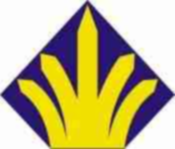 